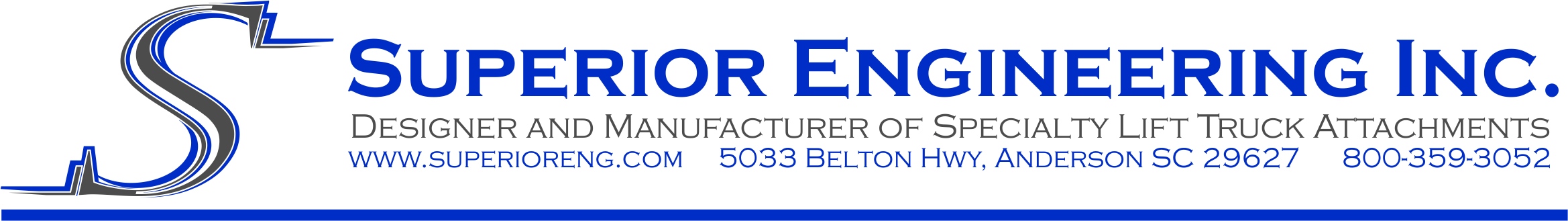 Pallet Truck Roll Handler Modification WorksheetMax roll length Max roll weight Max roll diameterMin roll diameter  Additional Roll DiametersFork length of the pallet truck (how it will be ordered or arrive to Superior)Does the operation require travel down a narrow passage, between machines, hallways or doorways that could interfere with travel?  If so, what is the width of this opening?Do you observe any unusual operating requirements?If duplicating an existing unit, please send a photo of the exiting truck and answer the following:Current fork spread inside dimensionCurrent fork spread outside dimension